РОССИЙСКАЯ ФЕДЕРАЦИЯБЕЛГОРОДСКАЯ ОБЛАСТЬ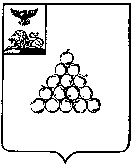 СОВЕТ ДЕПУТАТОВ ВАЛУЙСКОГО ГОРОДСКОГО ОКРУГАР Е Ш Е Н И Е«__» июля 2020г.                                     № __В соответствии с Федеральным законом от 6 октября 2003 года №131-ФЗ «Об общих принципах организации местного самоуправления в Российской Федерации», главой 31 Налогового кодекса Российской Федерации, Совет депутатов Валуйского городского округа решил:Внести в решение Совета депутатов Валуйского городского округа от 31 октября 2018 г. №28 «Об установлении земельного налога на территории Валуйского городского округа» (далее решение), следующие изменения:пункт 5 решения изложить в новой редакции: «5. Налогоплательщики-организации уплачивают три авансовых платежа по земельному налогу. Сумма авансового платежа определяется как одна четвертая налоговой ставки процентной доли кадастровой стоимости земельного участка. Сумма налога, подлежащая уплате в бюджет по итогам налогового периода, определяется как разница между суммой налога, исчисленной в соответствии с пунктом 1 статьи 396 Налогового кодекса Российской Федерации, и суммами авансовых платежей, подлежащих уплате в течение налогового периода.».подпункт 3 решения Совета депутатов Валуйского городского округа от 25 октября 2019 г. № 343 «О внесении изменений в решение Совета депутатов Валуйского городского округа от 31 октября 2018 г. «Об установлении земельного налога на территории Валуйского городского округа» отменить.  Опубликовать настоящее решение в газете «Валуйская звезда» и сетевом издании «Валуйская звезда» (https://val-zvezda31.ru/).Действие настоящего решения вступает в силу с 1 января 2021 года, но не ранее чем по истечении одного месяца со дня его официального опубликования. Контроль за исполнением настоящего решения возложить на постоянную комиссию Совета депутатов Валуйского городского округа по экономическому развитию, бюджету, налогам, малому и среднему предпринимательству (С.Н.Попов).Председатель Совета депутатовВалуйского городского округа                         Г.В. ЗеленскаяО внесении изменений в решение Совета депутатов Валуйского городского округа от 31 октября 2018 г. № 28 «Об установлении земельного налога на территории Валуйского городского округа»